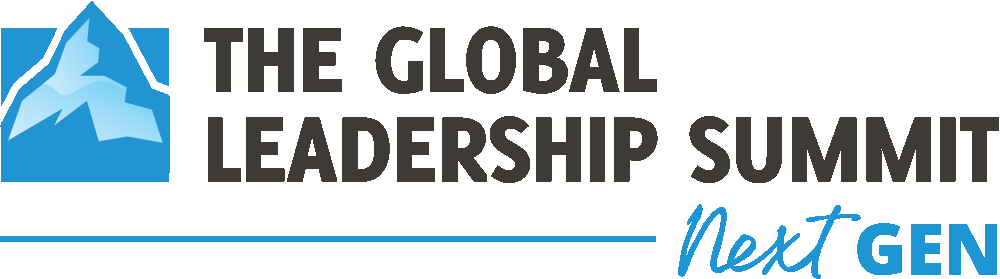 TECH – SOUND, VIDEO AND LIGHTING
Top 7 Tech Tips When preparing to host a GLS Next Gen Have a meeting with the Producer to discuss; 
- What venue will you use to host your GLS Next Gen?
- What tech equipment is already set up in that venue for use, and what extra equipment might be needed
- What speakers and creative elements will be used for your GLS Next Gen?
- Talk about the possibility of live or in person creative elements and what sort of lighting or sound requirements they might have.The GLS Next Gen video files are located in the Event Tool Kit, ready for you to access. These can be streamed directly from the website.Your number one role is to help the content flow as seamlessly as possible. Whatever platform you choose to host your GLS Next Gen from (online or in person), do a run through prior to the event so you're happy with the sound, look of the lighting and transitions between elements.If you have creative elements or a local speaker sharing, book in a dress rehearsal and work out the sound and lighting for those items.Confirm your internet connection will sustain a streaming platform for a prolonged period of time.Where possible, have each clip downloaded in advance to prevent unnecessary bufferingPlay each of the videos in its entirety (ie no skipping/trimming).

